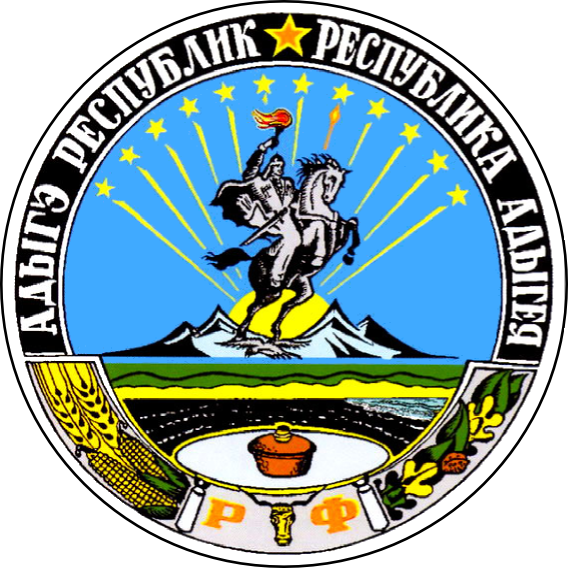 ПОСТАНОВЛЕНИЕ29.04.2016 года № 93Об утверждении сводного годового доклада о ходе и эффективности реализации  муниципальных программ  муниципального образования «Кошехабльский район»  за 2015 годВ соответствии с Порядком принятия решений о разработке муниципальных программ муниципального образования «Кошехабльский район», их формирования и реализации, утвержденного постановлением главы администрации МО «Кошехабльский район» № 396 от 25.09.2013 года, Постановляю:Утвердить сводный годовой  доклад о ходе и эффективности реализации  муниципальных программ муниципального образования «Кошехабльский район»   за 2015 год  согласно приложению №1.Опубликовать настоящее постановление на официальном сайте администрации МО «Кошехабльский район».Контроль за исполнением настоящего постановления возложить на  заместителя главы администрации муниципального образования «Кошехабльский район» по экономике и социальным вопросам М.Р.Тугланову.Настоящее постановление вступает в силу со дня его подписания.Глава администрации МО«Кошехабльский район»				           З.А.ХамирзовПроект вносит:Зам. Главы администрациипо экономике и социальным вопросам                                                         М.Р. ТуглановаСогласовано:И.О. Зав. Юридическим отделом администрации                                       Н.В. ОстапенкоУправляющий делами администрации                                                             Р.Ч. ХасановСводный отчет об исполнении муниципальных программмуниципального образования «Кошехабльский район» за 2015 годСводный годовой доклад о ходе реализации и оценке эффективности муниципальных программ за 2015 год (далее – сводный годовой доклад) подготовлен в соответствии с Бюджетным кодексом РФ, Методических рекомендаций по разработке муниципальных программ в МО «Кошехабльский район», утвержденных Постановлением главы администрации МО «Кошехабльский район» от 22.10.2013 года №440,  Порядком  принятия решений о разработке муниципальных программ муниципального образования «Кошехабльский район», их формировании и реализации, утвержденного Постановлением главы администрации МО «Кошехабльский район» от 25.09.2013 года №396. Сводная оценка эффективности реализации муниципальных программ осуществлена на основе представленных исполнителями муниципальных программ годовых отчетов о ходе (итогах) реализации и оценке эффективности муниципальных программ. В муниципальном районе в 2015 году действовало 6 муниципальных программ. В течение 2015 года в муниципальные программы вносились изменения в связи с уточнением сумм финансирования, а также уточнения мероприятий по реализации программ, продление сроков реализации программ. Муниципальные программы района в истекшем году были направлены на решение следующих задач:- повышение качества жизни населения;- улучшение жилищных условий;- развитие социальных сфер экономики района;- устойчивое развитие экономики района ;- повышение эффективности муниципального управления .Плановое финансирование муниципальных программ в 2015 году составило 434460 тыс. рублей, в том числе за счет средств :Федерального бюджета 21326,5 тыс. рублей;Республиканского бюджета 214698,9 тыс. рублей;Муниципального бюджета 198434,6 тыс. рублей.Методика оценки эффективности реализации муниципальной программы представляет собой алгоритм расчета оценки эффективности реализации муниципальной программы, основанный на оценке результативности муниципальной программы с учетом объема ресурсов, направленных на ее реализацию, а также реализовавшихся рисков и критериев социально-экономической эффективности, оказывающих влияние на изменение соответствующей сферы социально-экономического развития района.Методика оценки эффективности реализации муниципальной программы учитывает необходимость проведения оценок:1) степени достижения цели и решения задач муниципальной программы в целом;2) степени исполнения запланированного уровня расходов;3) степени своевременности реализации мероприятий подпрограммы и (или) основных мероприятий муниципальной программы (достижение непосредственных результатов их реализации);4) эффективности использования средств районного бюджета.В результате проведенного анализа исполнения муниципальных программ за 2015 год можно сделать следующие выводы.Из 6 действовавших на территории района программ 5 программ высокоэффективны, 1- умеренно эффективная. При анализе эффективности реализации муниципальных программ выявлены проблемы и недостатки, которые требуют устранения. В целом отмечается недостаточное финансирование программ, что не позволяет в полной мере реализовать мероприятия.Необходимо:- по программам доработать взаимоувязку целей, задач, мероприятий с показателями (индикаторами) программ;- более полно использовать софинансирование как из средств других уровней  бюджета, так и внебюджетных средств..РЕСПУБЛИКА АДЫГЕЯАДМИНИСТРАЦИЯ Муниципального образования «КОШЕХАБЛЬСКИЙ РАЙОН»АДЫГЭ РЕСПУБЛИКМУНИЦИПАЛЬНЭ ОБРАЗОВАНИЕУ «КОЩХЬАБЛЭ РАЙОНЫМ» ИАДМИНИСТРАЦИЕ№Наименование программыОтветственныйисполнительОсновные цели инаправления реализациипрограммыСуммарное значение интегрального показателя, баллов12345Муниципальные программыМуниципальные программыМуниципальные программыМуниципальные программы1Муниципальная программа муниципального образования  «Кошехабльский район» «Устойчивое развитие сельских территорий на 2014-2017 годы и на период до 2020 года в муниципальном образовании «Кошехабльский район»Управление архитектуры и градостроительства администрации МО «Кошехабльский район»1.Создание комфортных условий жизнедеятельности в сельской местности, 2.Повышение уровня комплексного обустройства населенных пунктов, расположенных в сельской местности объектами социальной и инженерной инфраструктуры50Программа высокоэффективная2Муниципальная программа Муниципального образования «Кошехабльский район» «Развитие культуры и искусства на 2014-2018 годы»Управление культуры администрации МО «Кошехабльский район»Развитие культуры как важного ресурса социально-экономического развития района, социальной стабильности и духовного развития населения района50Программа высокоэффективная3Муниципальная программа муниципального образования «Кошехабльский район» « Поддержка и развитие средств массовой информации, обеспечение информирования граждан о деятельности муниципальных органов муниципального образования «Кошехабльский район» на 2014-2018 годы» МБУ «Телевидение «Коршехабль»МБУ «Редакция газеты «Кошехабльские вести»Обеспечение прав граждан в  сфере информации, сохранение информационного пространства, укрепление морально-нравственных ценностей общества, развитие культуры и сохранение культурного наследия50Программа высокоэффективная4Муниципальная программа муниципального образования «Кошехабльский район» «Развитие системы образования на 2014-2018 годы»Управление образованием администрации МО «Кошехабльский район»1.Обеспечение качества и доступности образовательных услуг на всех уровнях образования2. развитие сети образовательных учреждений3. Развитие государственно-общественного управления образованием4. совершенствование материально-технической базы образовательных учреждений40Программа умеренно эффективная5Муниципальная программа муниципального образования «Кошехабльский район»  «Обеспечение доступным и комфортным жильем и коммунальными услугами на 2014-2018 годы»Управление архитектуры и градостроительства администрации МО «Кошехабльский район»Предоставление государственной поддержки в решении жилищной проблемы молодых семей, признанных нуждающимися в установленном порядке в улучшении жилищных условий50Программа высокоэффективная6Муниципальная программа муниципального образования «Кошехабльский район»«Управление муниципальными финансами» на 2014-2018 годыУправление финансов муниципального образования «Кошехабльский район»Обеспечение долгосрочной сбалансированности и финансовой  устойчивости бюджетной системы в МО «Кошехабльский район» посредством эффективного управления муниципальными финансами и реализации муниципальной политики в финансовой, бюджетной и налоговой сфере50Программа высокоэффективная